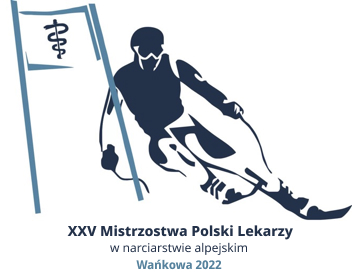 Koleżanki, KoledzyKomisja Sportu i Turystyki ORL w Rzeszowie, Polskie Stowarzyszenie Narciarskie Lekarzy POLSKIMED oraz Komisja ds. Sportu NRL zapraszają na XXV Mistrzostwa Polski Lekarzy w Narciarstwie Alpejskim „Wańkowa 2022”.Miejsce: Wańkowa, gm. OlszanicaTermin: 25-26.02.2022 r.Szczegółowe informacje, rejestracja: www.polskimed.plZ koleżeńskim pozdrowieniemGrzegorz Siteń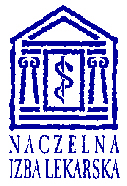 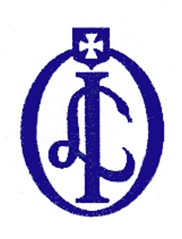 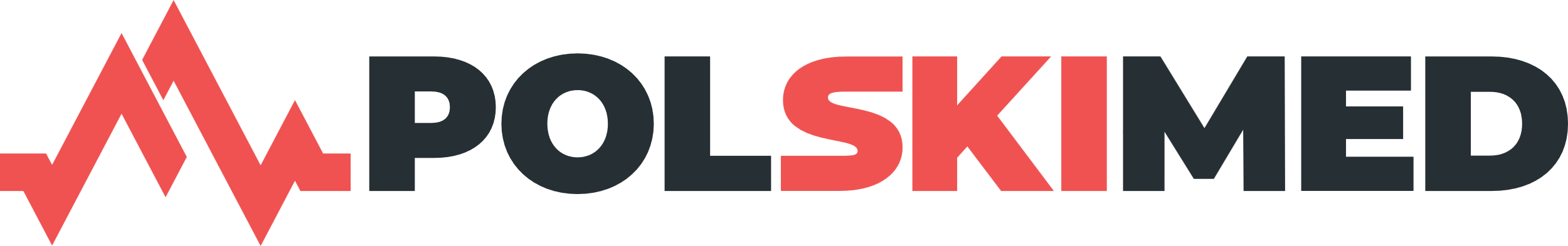 